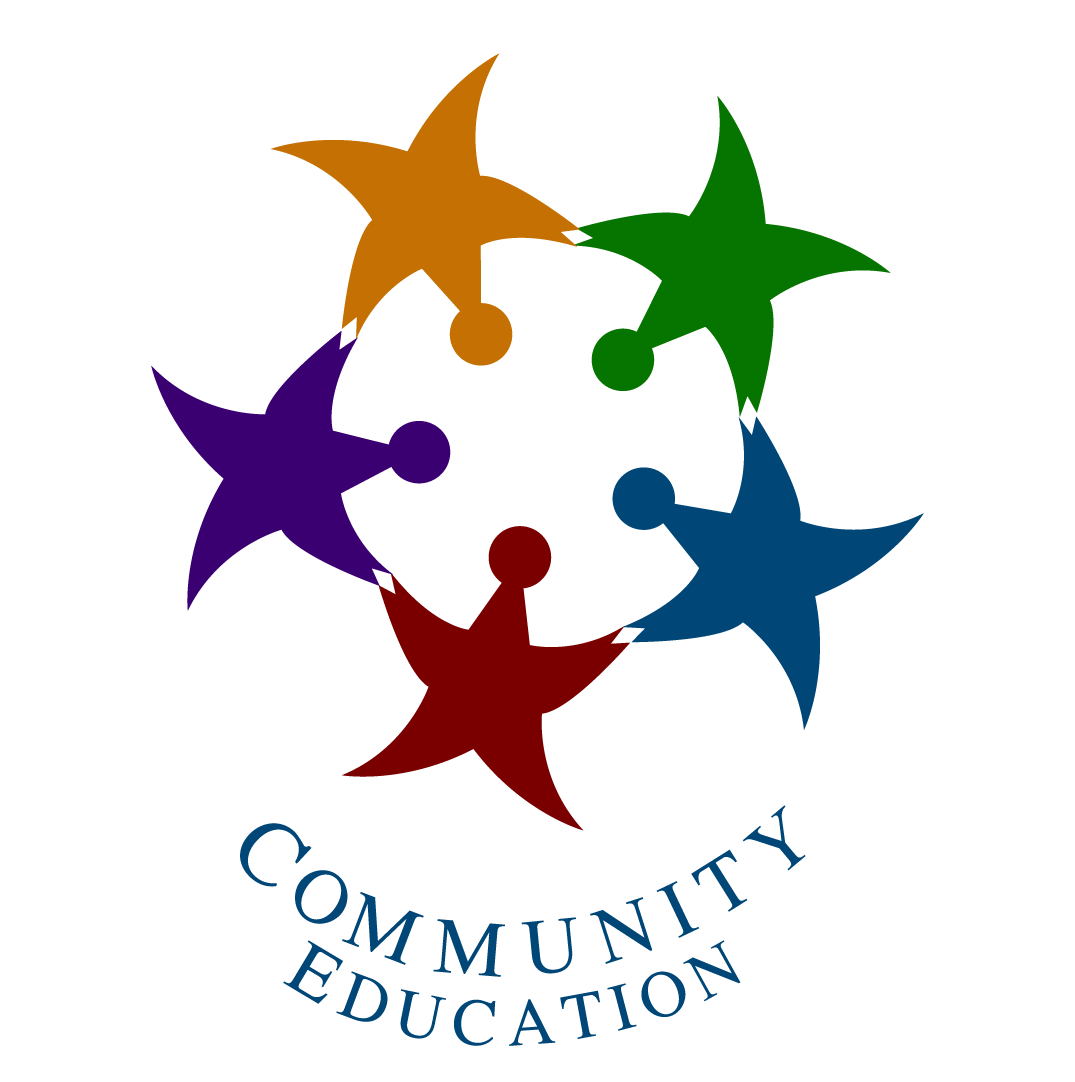 Name:        	Date:     Home address:     City/Town:     	Zip:     Home phone:	     	Cell:     Business phone:     	SS#:     Email address:     TEACHING/CHILD CARE/ CAMPING EXPERIENCENumber of years:        	Highest degree earned:     Mass. Certification/License as a teacher? yes	noCurrent position:     	Location:     Position sought:     Please check your preference of location for work, but understand that the decision will be made based on enrollment requirements.  If you are willing to work at multiple locations check all that apply.Cottage	East	Heights	Summer	Adult    EnrichmentDays and time available to work:     Other positions held, and dates of employment:     Other relevant information such as interests/hobbies:     